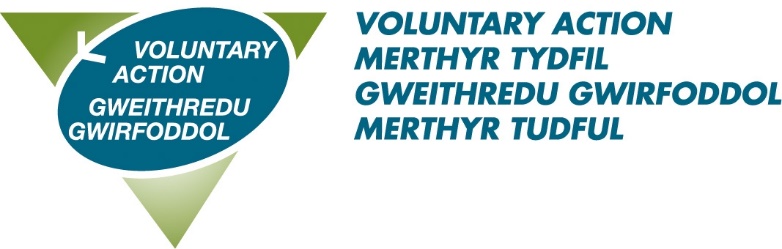  Voluntary Action Merthyr Tydfil Volunteer Recognition Awards 2023 Nomination formI confirm that the information I have given is correct to the best of my knowledge. I have read and agree to abide by the rules of the scheme.Signed_______________________________________Dated________________Electronic signature is sufficient.Postal nominations must be marked ‘Private and confidential’ and should be returned to Frances Barry, VAMT – 89-90 Pontmorlais, High Street, Merthyr Tydfil, CF47 8UHElectronic versions should be emailed to frances.barry@vamt.netTo obtain further copies of the nomination form, information and rules, call VAMT’s Volunteer Centre on 07958 132822 or download the forms from our volunteering section at www.vamt.netDetails about you, the nominator:Name:_____________________________________________________________Address:____________________________________________________________________________________ Postcode:_________________________________Tel:_______________________________________________________________Email: ____________________________________________________________Details of person/group you are nominating:Name:_______________________________ Group_______________________Address:____________________________________________________________________________________ Postcode________________________________Email______________________________________________________________Award category nominated for (tick one category only):VOLUNTEER OF THE YEAR AWARD (UNDER 25)              VOLUNTEER OF THE YEAR AWARD (25 AND OVER)      COMMUNITY/CHARITY GROUP OF THE YEAR TRUSTEE OUTSTANDING VOLUNTEER Reason for nomination:Why do you feel this person deserves an award? Please put as much information as succinctly possible.  Please use no more than 300 words.Nomination rules are as follows: Nominations must be received by 12 noon on Friday 21st April 2023.The individual (or group where appropriate) must reside within the Merthyr Tydfil County BoroughThe individual/ group (where appropriate) must carry out its voluntary work within the Merthyr Tydfil Borough.Individuals cannot nominate themselves or be nominated by a family member.Nominators are asked to ensure that the nominee is aware and agreeable to the nomination being put forward.The judging panel’s decision is final.